RÉFÉRENTIEL D’EVALUATION EPSBGTLe croisement du curseur de performance maximale et de l’indice technique permet de déterminer la note de l’AFL1 sur 12BAREME EPREUVES ADAPTEES ATHLETISMEEtablissement LPO NORD CARAÏBEBELLEFONTAINELPO NORD CARAÏBEBELLEFONTAINELPO NORD CARAÏBEBELLEFONTAINEChamp d’Apprentissage n°1Champ d’Apprentissage n°1Activité Physique Sportive ArtistiqueActivité Physique Sportive ArtistiqueRéaliser une performance motrice maximale mesurable à une échéance donnéeRéaliser une performance motrice maximale mesurable à une échéance donnéeBIATHLON ATHLETIQUEBIATHLON ATHLETIQUEPrincipes d’évaluation L’AFL1 s’évalue le jour du CCF en observant la séance d’entrainement proposée par le candidat, régulée en fonction de ses ressentisL’AFL2 et l’AFL3 s’évaluent au fil de la séquence d’enseignement et éventuellement le jour de l’épreuve  L’évaluation de l’AFL2 peut s’appuyer sur le carnet de suivi  L’AFL1 s’évalue le jour du CCF en observant la séance d’entrainement proposée par le candidat, régulée en fonction de ses ressentisL’AFL2 et l’AFL3 s’évaluent au fil de la séquence d’enseignement et éventuellement le jour de l’épreuve  L’évaluation de l’AFL2 peut s’appuyer sur le carnet de suivi  L’AFL1 s’évalue le jour du CCF en observant la séance d’entrainement proposée par le candidat, régulée en fonction de ses ressentisL’AFL2 et l’AFL3 s’évaluent au fil de la séquence d’enseignement et éventuellement le jour de l’épreuve  L’évaluation de l’AFL2 peut s’appuyer sur le carnet de suivi  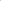 Barème et notation AFL1AFL2AFL3Barème et notation 12 pts8 pts8 ptsBarème et notation L’AFL1 s’évalue le jour du CCF en croisant la performance réalisée et l’efficacité technique, par une épreuve de référence respectant le référentiel national du champ d’apprentissageEvalués au fil de la séquence et éventuellement affinés le jour de l’épreuveL’élève choisit la répartition des points à l’issue de la troisième leçonCas 1 : AFL2 = 4pts / AFL3 = 4ptsCas 2 : AFL2 = 6pts / AFL3 = 2ptsCas 3 : AFL2 = 2pts / AFL3 = 6ptsEvalués au fil de la séquence et éventuellement affinés le jour de l’épreuveL’élève choisit la répartition des points à l’issue de la troisième leçonCas 1 : AFL2 = 4pts / AFL3 = 4ptsCas 2 : AFL2 = 6pts / AFL3 = 2ptsCas 3 : AFL2 = 2pts / AFL3 = 6ptsChoix possibles pour les élèves AFL1AFL2AFL3Choix possibles pour les élèves AFL1Répartition des 8 points au choix des élèvesRépartition des 8 points au choix des élèvesChoix possibles pour les élèves - Choix dans la répartition des points dans le biathlon - Choix entre 2 courses, couplé au saut en longueur thème d’entrainement (puissance ou endurance)                          -Le poids relatif dans l’évaluation                         -Le poids relatif dans l’évaluationPrincipe d’élaboration de l’épreuve du contrôle en cours de formationPrincipe d’élaboration de l’épreuve du contrôle en cours de formationPrincipe d’élaboration de l’épreuve du contrôle en cours de formationPrincipe d’élaboration de l’épreuve du contrôle en cours de formationPrincipe d’élaboration de l’épreuve du contrôle en cours de formationPrincipe d’élaboration de l’épreuve du contrôle en cours de formationPrincipe d’élaboration de l’épreuve du contrôle en cours de formationBIATHLON ATHLETIQUE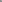 L’épreuve porte sur la production de 2 réalisations maximales mesurées et chronométrées ; elle combine deux activités en l’occurrence une course sur 50m ou 1000m et un saut en longueur dans la même séance ; Il s’agit d’un biathlon, elle doit permettre à tous les élèves de travailler et de récupérer de manière cohérente avec la filière énergétique prioritairement sollicitée.Élément 1 : Correspond à la meilleure performance dans chacune des réalisations (meilleure performance sur 3 sauts effectués en longueur avec élan complet, sur un   1000m ou des deux 50m plat chronométrés). Un seuil de performance médian (10/20) est fixé nationalement et présenté́ dans l’annexe 1.Le candidat aura le choix dans la répartition de points de performance entre les 2 activités (soit 8 /4, 6/6). Ensuite l’addition des points des 2 performances est divisée par 2 pour donner une note sur 6. Élément 2 : L’indice technique révèle la capacité́ de l’élève à créer, conserver/transmettre de la vitesse en coordonnant les actions propulsives. La note de l’AFL1 est établie au croisement du niveau de performance et de celui de l’efficacité technique.  Coordination des Actions Propulsives (CAP) : Trajets moteurs, surfaces motrices, appuis, continuité́, synchronisation des différentes actions corporelles propulsives ; Vitesse utile : vitesse individuelle maîtrisée du déplacement qui ne dégrade pas les autres facteurs de l’efficacité (respiration, équilibration, coordination des actions propulsives, contrôles corporels, ressources physiques etc.), permettant de favoriser leur efficience.L’épreuve porte sur la production de 2 réalisations maximales mesurées et chronométrées ; elle combine deux activités en l’occurrence une course sur 50m ou 1000m et un saut en longueur dans la même séance ; Il s’agit d’un biathlon, elle doit permettre à tous les élèves de travailler et de récupérer de manière cohérente avec la filière énergétique prioritairement sollicitée.Élément 1 : Correspond à la meilleure performance dans chacune des réalisations (meilleure performance sur 3 sauts effectués en longueur avec élan complet, sur un   1000m ou des deux 50m plat chronométrés). Un seuil de performance médian (10/20) est fixé nationalement et présenté́ dans l’annexe 1.Le candidat aura le choix dans la répartition de points de performance entre les 2 activités (soit 8 /4, 6/6). Ensuite l’addition des points des 2 performances est divisée par 2 pour donner une note sur 6. Élément 2 : L’indice technique révèle la capacité́ de l’élève à créer, conserver/transmettre de la vitesse en coordonnant les actions propulsives. La note de l’AFL1 est établie au croisement du niveau de performance et de celui de l’efficacité technique.  Coordination des Actions Propulsives (CAP) : Trajets moteurs, surfaces motrices, appuis, continuité́, synchronisation des différentes actions corporelles propulsives ; Vitesse utile : vitesse individuelle maîtrisée du déplacement qui ne dégrade pas les autres facteurs de l’efficacité (respiration, équilibration, coordination des actions propulsives, contrôles corporels, ressources physiques etc.), permettant de favoriser leur efficience.L’épreuve porte sur la production de 2 réalisations maximales mesurées et chronométrées ; elle combine deux activités en l’occurrence une course sur 50m ou 1000m et un saut en longueur dans la même séance ; Il s’agit d’un biathlon, elle doit permettre à tous les élèves de travailler et de récupérer de manière cohérente avec la filière énergétique prioritairement sollicitée.Élément 1 : Correspond à la meilleure performance dans chacune des réalisations (meilleure performance sur 3 sauts effectués en longueur avec élan complet, sur un   1000m ou des deux 50m plat chronométrés). Un seuil de performance médian (10/20) est fixé nationalement et présenté́ dans l’annexe 1.Le candidat aura le choix dans la répartition de points de performance entre les 2 activités (soit 8 /4, 6/6). Ensuite l’addition des points des 2 performances est divisée par 2 pour donner une note sur 6. Élément 2 : L’indice technique révèle la capacité́ de l’élève à créer, conserver/transmettre de la vitesse en coordonnant les actions propulsives. La note de l’AFL1 est établie au croisement du niveau de performance et de celui de l’efficacité technique.  Coordination des Actions Propulsives (CAP) : Trajets moteurs, surfaces motrices, appuis, continuité́, synchronisation des différentes actions corporelles propulsives ; Vitesse utile : vitesse individuelle maîtrisée du déplacement qui ne dégrade pas les autres facteurs de l’efficacité (respiration, équilibration, coordination des actions propulsives, contrôles corporels, ressources physiques etc.), permettant de favoriser leur efficience.L’épreuve porte sur la production de 2 réalisations maximales mesurées et chronométrées ; elle combine deux activités en l’occurrence une course sur 50m ou 1000m et un saut en longueur dans la même séance ; Il s’agit d’un biathlon, elle doit permettre à tous les élèves de travailler et de récupérer de manière cohérente avec la filière énergétique prioritairement sollicitée.Élément 1 : Correspond à la meilleure performance dans chacune des réalisations (meilleure performance sur 3 sauts effectués en longueur avec élan complet, sur un   1000m ou des deux 50m plat chronométrés). Un seuil de performance médian (10/20) est fixé nationalement et présenté́ dans l’annexe 1.Le candidat aura le choix dans la répartition de points de performance entre les 2 activités (soit 8 /4, 6/6). Ensuite l’addition des points des 2 performances est divisée par 2 pour donner une note sur 6. Élément 2 : L’indice technique révèle la capacité́ de l’élève à créer, conserver/transmettre de la vitesse en coordonnant les actions propulsives. La note de l’AFL1 est établie au croisement du niveau de performance et de celui de l’efficacité technique.  Coordination des Actions Propulsives (CAP) : Trajets moteurs, surfaces motrices, appuis, continuité́, synchronisation des différentes actions corporelles propulsives ; Vitesse utile : vitesse individuelle maîtrisée du déplacement qui ne dégrade pas les autres facteurs de l’efficacité (respiration, équilibration, coordination des actions propulsives, contrôles corporels, ressources physiques etc.), permettant de favoriser leur efficience.L’épreuve porte sur la production de 2 réalisations maximales mesurées et chronométrées ; elle combine deux activités en l’occurrence une course sur 50m ou 1000m et un saut en longueur dans la même séance ; Il s’agit d’un biathlon, elle doit permettre à tous les élèves de travailler et de récupérer de manière cohérente avec la filière énergétique prioritairement sollicitée.Élément 1 : Correspond à la meilleure performance dans chacune des réalisations (meilleure performance sur 3 sauts effectués en longueur avec élan complet, sur un   1000m ou des deux 50m plat chronométrés). Un seuil de performance médian (10/20) est fixé nationalement et présenté́ dans l’annexe 1.Le candidat aura le choix dans la répartition de points de performance entre les 2 activités (soit 8 /4, 6/6). Ensuite l’addition des points des 2 performances est divisée par 2 pour donner une note sur 6. Élément 2 : L’indice technique révèle la capacité́ de l’élève à créer, conserver/transmettre de la vitesse en coordonnant les actions propulsives. La note de l’AFL1 est établie au croisement du niveau de performance et de celui de l’efficacité technique.  Coordination des Actions Propulsives (CAP) : Trajets moteurs, surfaces motrices, appuis, continuité́, synchronisation des différentes actions corporelles propulsives ; Vitesse utile : vitesse individuelle maîtrisée du déplacement qui ne dégrade pas les autres facteurs de l’efficacité (respiration, équilibration, coordination des actions propulsives, contrôles corporels, ressources physiques etc.), permettant de favoriser leur efficience.L’épreuve porte sur la production de 2 réalisations maximales mesurées et chronométrées ; elle combine deux activités en l’occurrence une course sur 50m ou 1000m et un saut en longueur dans la même séance ; Il s’agit d’un biathlon, elle doit permettre à tous les élèves de travailler et de récupérer de manière cohérente avec la filière énergétique prioritairement sollicitée.Élément 1 : Correspond à la meilleure performance dans chacune des réalisations (meilleure performance sur 3 sauts effectués en longueur avec élan complet, sur un   1000m ou des deux 50m plat chronométrés). Un seuil de performance médian (10/20) est fixé nationalement et présenté́ dans l’annexe 1.Le candidat aura le choix dans la répartition de points de performance entre les 2 activités (soit 8 /4, 6/6). Ensuite l’addition des points des 2 performances est divisée par 2 pour donner une note sur 6. Élément 2 : L’indice technique révèle la capacité́ de l’élève à créer, conserver/transmettre de la vitesse en coordonnant les actions propulsives. La note de l’AFL1 est établie au croisement du niveau de performance et de celui de l’efficacité technique.  Coordination des Actions Propulsives (CAP) : Trajets moteurs, surfaces motrices, appuis, continuité́, synchronisation des différentes actions corporelles propulsives ; Vitesse utile : vitesse individuelle maîtrisée du déplacement qui ne dégrade pas les autres facteurs de l’efficacité (respiration, équilibration, coordination des actions propulsives, contrôles corporels, ressources physiques etc.), permettant de favoriser leur efficience.L’épreuve porte sur la production de 2 réalisations maximales mesurées et chronométrées ; elle combine deux activités en l’occurrence une course sur 50m ou 1000m et un saut en longueur dans la même séance ; Il s’agit d’un biathlon, elle doit permettre à tous les élèves de travailler et de récupérer de manière cohérente avec la filière énergétique prioritairement sollicitée.Élément 1 : Correspond à la meilleure performance dans chacune des réalisations (meilleure performance sur 3 sauts effectués en longueur avec élan complet, sur un   1000m ou des deux 50m plat chronométrés). Un seuil de performance médian (10/20) est fixé nationalement et présenté́ dans l’annexe 1.Le candidat aura le choix dans la répartition de points de performance entre les 2 activités (soit 8 /4, 6/6). Ensuite l’addition des points des 2 performances est divisée par 2 pour donner une note sur 6. Élément 2 : L’indice technique révèle la capacité́ de l’élève à créer, conserver/transmettre de la vitesse en coordonnant les actions propulsives. La note de l’AFL1 est établie au croisement du niveau de performance et de celui de l’efficacité technique.  Coordination des Actions Propulsives (CAP) : Trajets moteurs, surfaces motrices, appuis, continuité́, synchronisation des différentes actions corporelles propulsives ; Vitesse utile : vitesse individuelle maîtrisée du déplacement qui ne dégrade pas les autres facteurs de l’efficacité (respiration, équilibration, coordination des actions propulsives, contrôles corporels, ressources physiques etc.), permettant de favoriser leur efficience.L’épreuve porte sur la production de 2 réalisations maximales mesurées et chronométrées ; elle combine deux activités en l’occurrence une course sur 50m ou 1000m et un saut en longueur dans la même séance ; Il s’agit d’un biathlon, elle doit permettre à tous les élèves de travailler et de récupérer de manière cohérente avec la filière énergétique prioritairement sollicitée.Élément 1 : Correspond à la meilleure performance dans chacune des réalisations (meilleure performance sur 3 sauts effectués en longueur avec élan complet, sur un   1000m ou des deux 50m plat chronométrés). Un seuil de performance médian (10/20) est fixé nationalement et présenté́ dans l’annexe 1.Le candidat aura le choix dans la répartition de points de performance entre les 2 activités (soit 8 /4, 6/6). Ensuite l’addition des points des 2 performances est divisée par 2 pour donner une note sur 6. Élément 2 : L’indice technique révèle la capacité́ de l’élève à créer, conserver/transmettre de la vitesse en coordonnant les actions propulsives. La note de l’AFL1 est établie au croisement du niveau de performance et de celui de l’efficacité technique.  Coordination des Actions Propulsives (CAP) : Trajets moteurs, surfaces motrices, appuis, continuité́, synchronisation des différentes actions corporelles propulsives ; Vitesse utile : vitesse individuelle maîtrisée du déplacement qui ne dégrade pas les autres facteurs de l’efficacité (respiration, équilibration, coordination des actions propulsives, contrôles corporels, ressources physiques etc.), permettant de favoriser leur efficience.Repères d’évaluationRepères d’évaluationRepères d’évaluationRepères d’évaluationRepères d’évaluationRepères d’évaluationRepères d’évaluationRepères d’évaluationAFL1 S’engager pour produire une performance maximale à l’aide de techniques efficaces, en gérant les efforts musculaires et respiratoires nécessaires et en faisant le meilleur compromis entre l’accroissement de vitesse d’exécution et de précisionS’engager pour produire une performance maximale à l’aide de techniques efficaces, en gérant les efforts musculaires et respiratoires nécessaires et en faisant le meilleur compromis entre l’accroissement de vitesse d’exécution et de précisionS’engager pour produire une performance maximale à l’aide de techniques efficaces, en gérant les efforts musculaires et respiratoires nécessaires et en faisant le meilleur compromis entre l’accroissement de vitesse d’exécution et de précisionAFL1 dans l’activité S’engager pour développer des qualités d’endurance et de puissance, par la réalisation d’un biathlon. Analyser son engagement dans ses EDJ afin d’optimiser et réguler ses performances tout au long du cycle. S’engager pour développer des qualités d’endurance et de puissance, par la réalisation d’un biathlon. Analyser son engagement dans ses EDJ afin d’optimiser et réguler ses performances tout au long du cycle. S’engager pour développer des qualités d’endurance et de puissance, par la réalisation d’un biathlon. Analyser son engagement dans ses EDJ afin d’optimiser et réguler ses performances tout au long du cycle. Eléments à évaluerEléments à évaluerDegré 1Degré 2Degré 2Degré 2Degré 3Degré 4PERFORMANCESelon barème6 pointsPERFORMANCESelon barème6 pointsPERFORMANCESelon barème6 pointsPERFORMANCESelon barème6 points0 pts                                       1.5 pts 2 pts                                       3 pts 2 pts                                       3 pts 2 pts                                       3 pts 3.5 pts                                            4.5 pts 5 pts                                              6 ptsEFFICACITE TECHNIQUE6 pointsEFFICACITE TECHNIQUE6 points. Le manque de vitesse nuit à la coordination des actions propulsivesUne vitesse qui nuit à la continuité des actions propulsivesUne vitesse qui nuit à la continuité des actions propulsivesUne vitesse qui nuit à la continuité des actions propulsivesUne vitesse utile contrôlée, qui sert la coordination des Actions Propulsives Une vitesse optimale qui sert la continuité des actions propulsivesEFFICACITE TECHNIQUE6 pointsEFFICACITE TECHNIQUE6 points0 pt                                       1.5 pts 2 pts                                            3 pts 2 pts                                            3 pts 2 pts                                            3 pts 3.5 pts                                                  4.5 pts 5 pts                                                   6 pts Performance0.50.5111.51.5222.52.5333.53.5444.54.5555.55.56PerformanceNOTE11.522.533.544.555.566.577.588.599.51010.51111.512NOTE Efficacité Technique0.50.5111.51.5222.52.5333.53.5444.54.5555.55.56 Efficacité TechniqueLe manque de vitesse nuit à la coordination des actions propulsivesLe manque de vitesse nuit à la coordination des actions propulsivesLe manque de vitesse nuit à la coordination des actions propulsivesLe manque de vitesse nuit à la coordination des actions propulsivesLe manque de vitesse nuit à la coordination des actions propulsivesLe manque de vitesse nuit à la coordination des actions propulsivesUne vitesse qui nuit à la continuité des actions propulsivesUne vitesse qui nuit à la continuité des actions propulsivesUne vitesse qui nuit à la continuité des actions propulsivesUne vitesse qui nuit à la continuité des actions propulsivesUne vitesse qui nuit à la continuité des actions propulsivesUne vitesse qui nuit à la continuité des actions propulsivesUne vitesse utile contrôlée qui sert à la coordination des actions propulsivesUne vitesse utile contrôlée qui sert à la coordination des actions propulsivesUne vitesse utile contrôlée qui sert à la coordination des actions propulsivesUne vitesse utile contrôlée qui sert à la coordination des actions propulsivesUne vitesse utile contrôlée qui sert à la coordination des actions propulsivesUne vitesse utile contrôlée qui sert à la coordination des actions propulsivesUne vitesse maximale utile qui sert la continuité des actions propulsivesUne vitesse maximale utile qui sert la continuité des actions propulsivesUne vitesse maximale utile qui sert la continuité des actions propulsivesUne vitesse maximale utile qui sert la continuité des actions propulsivesUne vitesse maximale utile qui sert la continuité des actions propulsives Efficacité TechniqueLe manque de vitesse nuit à la coordination des actions propulsivesLe manque de vitesse nuit à la coordination des actions propulsivesLe manque de vitesse nuit à la coordination des actions propulsivesLe manque de vitesse nuit à la coordination des actions propulsivesLe manque de vitesse nuit à la coordination des actions propulsivesLe manque de vitesse nuit à la coordination des actions propulsivesUne vitesse qui nuit à la continuité des actions propulsivesUne vitesse qui nuit à la continuité des actions propulsivesUne vitesse qui nuit à la continuité des actions propulsivesUne vitesse qui nuit à la continuité des actions propulsivesUne vitesse qui nuit à la continuité des actions propulsivesUne vitesse qui nuit à la continuité des actions propulsivesUne vitesse utile contrôlée qui sert à la coordination des actions propulsivesUne vitesse utile contrôlée qui sert à la coordination des actions propulsivesUne vitesse utile contrôlée qui sert à la coordination des actions propulsivesUne vitesse utile contrôlée qui sert à la coordination des actions propulsivesUne vitesse utile contrôlée qui sert à la coordination des actions propulsivesUne vitesse utile contrôlée qui sert à la coordination des actions propulsivesUne vitesse maximale utile qui sert la continuité des actions propulsivesUne vitesse maximale utile qui sert la continuité des actions propulsivesUne vitesse maximale utile qui sert la continuité des actions propulsivesUne vitesse maximale utile qui sert la continuité des actions propulsivesUne vitesse maximale utile qui sert la continuité des actions propulsives Efficacité TechniqueLe manque de vitesse nuit à la coordination des actions propulsivesLe manque de vitesse nuit à la coordination des actions propulsivesLe manque de vitesse nuit à la coordination des actions propulsivesLe manque de vitesse nuit à la coordination des actions propulsivesLe manque de vitesse nuit à la coordination des actions propulsivesLe manque de vitesse nuit à la coordination des actions propulsivesUne vitesse qui nuit à la continuité des actions propulsivesUne vitesse qui nuit à la continuité des actions propulsivesUne vitesse qui nuit à la continuité des actions propulsivesUne vitesse qui nuit à la continuité des actions propulsivesUne vitesse qui nuit à la continuité des actions propulsivesUne vitesse qui nuit à la continuité des actions propulsivesUne vitesse utile contrôlée qui sert à la coordination des actions propulsivesUne vitesse utile contrôlée qui sert à la coordination des actions propulsivesUne vitesse utile contrôlée qui sert à la coordination des actions propulsivesUne vitesse utile contrôlée qui sert à la coordination des actions propulsivesUne vitesse utile contrôlée qui sert à la coordination des actions propulsivesUne vitesse utile contrôlée qui sert à la coordination des actions propulsivesUne vitesse maximale utile qui sert la continuité des actions propulsivesUne vitesse maximale utile qui sert la continuité des actions propulsivesUne vitesse maximale utile qui sert la continuité des actions propulsivesUne vitesse maximale utile qui sert la continuité des actions propulsivesUne vitesse maximale utile qui sert la continuité des actions propulsives Efficacité TechniqueLe manque de vitesse nuit à la coordination des actions propulsivesLe manque de vitesse nuit à la coordination des actions propulsivesLe manque de vitesse nuit à la coordination des actions propulsivesLe manque de vitesse nuit à la coordination des actions propulsivesLe manque de vitesse nuit à la coordination des actions propulsivesLe manque de vitesse nuit à la coordination des actions propulsivesUne vitesse qui nuit à la continuité des actions propulsivesUne vitesse qui nuit à la continuité des actions propulsivesUne vitesse qui nuit à la continuité des actions propulsivesUne vitesse qui nuit à la continuité des actions propulsivesUne vitesse qui nuit à la continuité des actions propulsivesUne vitesse qui nuit à la continuité des actions propulsivesUne vitesse utile contrôlée qui sert à la coordination des actions propulsivesUne vitesse utile contrôlée qui sert à la coordination des actions propulsivesUne vitesse utile contrôlée qui sert à la coordination des actions propulsivesUne vitesse utile contrôlée qui sert à la coordination des actions propulsivesUne vitesse utile contrôlée qui sert à la coordination des actions propulsivesUne vitesse utile contrôlée qui sert à la coordination des actions propulsivesUne vitesse maximale utile qui sert la continuité des actions propulsivesUne vitesse maximale utile qui sert la continuité des actions propulsivesUne vitesse maximale utile qui sert la continuité des actions propulsivesUne vitesse maximale utile qui sert la continuité des actions propulsivesUne vitesse maximale utile qui sert la continuité des actions propulsives Efficacité TechniqueLe manque de vitesse nuit à la coordination des actions propulsivesLe manque de vitesse nuit à la coordination des actions propulsivesLe manque de vitesse nuit à la coordination des actions propulsivesLe manque de vitesse nuit à la coordination des actions propulsivesLe manque de vitesse nuit à la coordination des actions propulsivesLe manque de vitesse nuit à la coordination des actions propulsivesUne vitesse qui nuit à la continuité des actions propulsivesUne vitesse qui nuit à la continuité des actions propulsivesUne vitesse qui nuit à la continuité des actions propulsivesUne vitesse qui nuit à la continuité des actions propulsivesUne vitesse qui nuit à la continuité des actions propulsivesUne vitesse qui nuit à la continuité des actions propulsivesUne vitesse utile contrôlée qui sert à la coordination des actions propulsivesUne vitesse utile contrôlée qui sert à la coordination des actions propulsivesUne vitesse utile contrôlée qui sert à la coordination des actions propulsivesUne vitesse utile contrôlée qui sert à la coordination des actions propulsivesUne vitesse utile contrôlée qui sert à la coordination des actions propulsivesUne vitesse utile contrôlée qui sert à la coordination des actions propulsivesUne vitesse maximale utile qui sert la continuité des actions propulsivesUne vitesse maximale utile qui sert la continuité des actions propulsivesUne vitesse maximale utile qui sert la continuité des actions propulsivesUne vitesse maximale utile qui sert la continuité des actions propulsivesUne vitesse maximale utile qui sert la continuité des actions propulsivesRepères d’évaluation de l’AFL2Repères d’évaluation de l’AFL2Repères d’évaluation de l’AFL2Repères d’évaluation de l’AFL2Repères d’évaluation de l’AFL2Repères d’évaluation de l’AFL2Repères d’évaluation de l’AFL2Repères d’évaluation de l’AFL2Le carnet d’entrainement sera un support essentiel pour l’évaluation de cet AFL, il permet d’appréhender l’exploitation des indices pour réguler sa charge de travail L’évaluation de cet AFL s’appuie sur l’observation de l’élève pendant la réalisation de sa séance, au travers des régulations successives et des justifications données.Le carnet d’entrainement sera un support essentiel pour l’évaluation de cet AFL, il permet d’appréhender l’exploitation des indices pour réguler sa charge de travail L’évaluation de cet AFL s’appuie sur l’observation de l’élève pendant la réalisation de sa séance, au travers des régulations successives et des justifications données.Le carnet d’entrainement sera un support essentiel pour l’évaluation de cet AFL, il permet d’appréhender l’exploitation des indices pour réguler sa charge de travail L’évaluation de cet AFL s’appuie sur l’observation de l’élève pendant la réalisation de sa séance, au travers des régulations successives et des justifications données.Le carnet d’entrainement sera un support essentiel pour l’évaluation de cet AFL, il permet d’appréhender l’exploitation des indices pour réguler sa charge de travail L’évaluation de cet AFL s’appuie sur l’observation de l’élève pendant la réalisation de sa séance, au travers des régulations successives et des justifications données.Le carnet d’entrainement sera un support essentiel pour l’évaluation de cet AFL, il permet d’appréhender l’exploitation des indices pour réguler sa charge de travail L’évaluation de cet AFL s’appuie sur l’observation de l’élève pendant la réalisation de sa séance, au travers des régulations successives et des justifications données.Le carnet d’entrainement sera un support essentiel pour l’évaluation de cet AFL, il permet d’appréhender l’exploitation des indices pour réguler sa charge de travail L’évaluation de cet AFL s’appuie sur l’observation de l’élève pendant la réalisation de sa séance, au travers des régulations successives et des justifications données.Le carnet d’entrainement sera un support essentiel pour l’évaluation de cet AFL, il permet d’appréhender l’exploitation des indices pour réguler sa charge de travail L’évaluation de cet AFL s’appuie sur l’observation de l’élève pendant la réalisation de sa séance, au travers des régulations successives et des justifications données.Le carnet d’entrainement sera un support essentiel pour l’évaluation de cet AFL, il permet d’appréhender l’exploitation des indices pour réguler sa charge de travail L’évaluation de cet AFL s’appuie sur l’observation de l’élève pendant la réalisation de sa séance, au travers des régulations successives et des justifications données.AFL2S’entraîner, individuellement et collectivement, pour réaliser une performanceS’entraîner, individuellement et collectivement, pour réaliser une performanceS’entraîner, individuellement et collectivement, pour réaliser une performanceAFL2dans l’activitéS’entraîner pour développer ses capacités par la conception d’un EDJ, mettre en place une stratégie afin de réaliser son entrainement du jour au plus haut niveau de ses ressourcesS’entraîner pour développer ses capacités par la conception d’un EDJ, mettre en place une stratégie afin de réaliser son entrainement du jour au plus haut niveau de ses ressourcesS’entraîner pour développer ses capacités par la conception d’un EDJ, mettre en place une stratégie afin de réaliser son entrainement du jour au plus haut niveau de ses ressourcesEléments à évaluer retenusEléments à évaluer retenusDegré 1Degré 2Degré 2Degré 2Degré 3Degré 4Choisir et mettre en place une organisation afin de garantir un engagement adapté à ses capacitésRéaliser son entrainement du jour au plus haut niveau de ses ressourcesChoisir et mettre en place une organisation afin de garantir un engagement adapté à ses capacitésRéaliser son entrainement du jour au plus haut niveau de ses ressourcesEntraînement inadapté : Performances stables sur 1/4 des tentatives. Choix, analyses et régulations inexistants. Préparation et récupération aléatoires. Élève isolé.  L’élève a une organisation floue. Il réalise les répétitions sans se projeter dans la gestion du temps et de ses efforts.   Entraînement partiellement adapté : Performances stables sur 1/3 des tentatives. Choix, analyses et régulations à l’aide de repères externes simples. Préparation et récupération stéréotypées. Élève suiveur.  Il choisit des stratégies peu adaptées à ses capacités. Il maîtrise de façon aléatoire les paramètres de l’entraînement et sa conception est superficielle.  Entraînement partiellement adapté : Performances stables sur 1/3 des tentatives. Choix, analyses et régulations à l’aide de repères externes simples. Préparation et récupération stéréotypées. Élève suiveur.  Il choisit des stratégies peu adaptées à ses capacités. Il maîtrise de façon aléatoire les paramètres de l’entraînement et sa conception est superficielle.  Entraînement partiellement adapté : Performances stables sur 1/3 des tentatives. Choix, analyses et régulations à l’aide de repères externes simples. Préparation et récupération stéréotypées. Élève suiveur.  Il choisit des stratégies peu adaptées à ses capacités. Il maîtrise de façon aléatoire les paramètres de l’entraînement et sa conception est superficielle.  Entraînement adapté : Performances stables sur 2/3 des tentatives. Choix, analyses et régulations en adéquation avec ses ressources. Préparation et récupération adaptées à l’effort. Élève acteur.  Il met en place une stratégie pour être le plus efficient possible.  Entraînement optimisé : Performances stables sur 3/4 des tentatives. Choix, analyses et régulations ciblées pour soi et pour les autres. Préparation et récupération adaptées à l’effort et à soi. Élève moteur/leader.  L’élève exploite son entrainement pour paramétrer au mieux sa stratégie. Il s’adapte en fonction des effets, et reste cohérent dans la stratégie qui lui permettra de réaliser les performances souhaitées.  Répartition des points en fonction du choix de l’élèveRépartition des points en fonction du choix de l’élèveRépartition des points en fonction du choix de l’élèveRépartition des points en fonction du choix de l’élèveRépartition des points en fonction du choix de l’élèveRépartition des points en fonction du choix de l’élèveRépartition des points en fonction du choix de l’élèveRépartition des points en fonction du choix de l’élèveAFL noté sur 2ptsAFL noté sur 2pts0,5 pt1 pt1 pt1 pt1,5 pts2ptsAFL noté sur 4ptsAFL noté sur 4pts0,5 pt1 pt                             1,5pts1 pt                             1,5pts1 pt                             1,5pts2 pts                              3 pts3,5 pts                                4 ptsAFL noté sur 6ptsAFL noté sur 6pts0,5 pt0,5 pt                           2,5pts0,5 pt                           2,5pts0,5 pt                           2,5pts3 pts                           4,5 pts5 pts                                    6 ptsRepères d’évaluation de l’AFL3Repères d’évaluation de l’AFL3Repères d’évaluation de l’AFL3Repères d’évaluation de l’AFL3Repères d’évaluation de l’AFL3Repères d’évaluation de l’AFL3Repères d’évaluation de l’AFL3Repères d’évaluation de l’AFL3Repères d’évaluation de l’AFL3Repères d’évaluation de l’AFL3Repères d’évaluation de l’AFL3Choisir et assumer les rôles qui permettent un fonctionnement collectif solidaire.Choisir et assumer les rôles qui permettent un fonctionnement collectif solidaire.Choisir et assumer les rôles qui permettent un fonctionnement collectif solidaire.Choisir et assumer les rôles qui permettent un fonctionnement collectif solidaire.Choisir et assumer les rôles qui permettent un fonctionnement collectif solidaire.Choisir et assumer les rôles qui permettent un fonctionnement collectif solidaire.Choisir et assumer les rôles qui permettent un fonctionnement collectif solidaire.Choisir et assumer les rôles qui permettent un fonctionnement collectif solidaire.Choisir et assumer les rôles qui permettent un fonctionnement collectif solidaire.Choisir et assumer les rôles qui permettent un fonctionnement collectif solidaire.Choisir et assumer les rôles qui permettent un fonctionnement collectif solidaire.AFL3Choisir et assumer les rôles qui permettent un fonctionnement collectif solidaire.Choisir et assumer les rôles qui permettent un fonctionnement collectif solidaire.Choisir et assumer les rôles qui permettent un fonctionnement collectif solidaire.Choisir et assumer les rôles qui permettent un fonctionnement collectif solidaire.Choisir et assumer les rôles qui permettent un fonctionnement collectif solidaire.AFL3dans l’activitéAssumer le rôle de coach-observateur pour aider ses camarades à s’améliorer. Assumer le rôle d’officiel pour permettre le déroulement de l’épreuve terminale.Assumer le rôle de coach-observateur pour aider ses camarades à s’améliorer. Assumer le rôle d’officiel pour permettre le déroulement de l’épreuve terminale.Assumer le rôle de coach-observateur pour aider ses camarades à s’améliorer. Assumer le rôle d’officiel pour permettre le déroulement de l’épreuve terminale.Assumer le rôle de coach-observateur pour aider ses camarades à s’améliorer. Assumer le rôle d’officiel pour permettre le déroulement de l’épreuve terminale.Eléments à évaluer retenusEléments à évaluer retenusEléments à évaluer retenusDegré 1Degré 1Degré 2Degré 2Degré 2Degré 2Degré 3Degré 4Observer pour garantir une qualité d’exécutionRendre compte et conseillerObserver pour garantir une qualité d’exécutionRendre compte et conseillerObserver pour garantir une qualité d’exécutionRendre compte et conseillerRôles subis :Connaît partiellement le règlement et l’applique malLes informations sont prélevées et transmises de façon aléatoire.  Rôles subis :Connaît partiellement le règlement et l’applique malLes informations sont prélevées et transmises de façon aléatoire.  Rôles aléatoires :Connaît le règlement et l’applique mais ne le fait pas respecterLes informations sont prélevées mais partiellement transmises  Rôles aléatoires :Connaît le règlement et l’applique mais ne le fait pas respecterLes informations sont prélevées mais partiellement transmises  Rôles aléatoires :Connaît le règlement et l’applique mais ne le fait pas respecterLes informations sont prélevées mais partiellement transmises  Rôles aléatoires :Connaît le règlement et l’applique mais ne le fait pas respecterLes informations sont prélevées mais partiellement transmises  Rôles préférentiels :Connaît le règlement, l’applique et le fait respecter dans son rôleLes informations sont prélevées et transmises  Rôles au service du collectif :Connaît le règlement, l’applique, le fait respecter et aide les autres à jouer leurs rôlesLes informations sont prélevées, sélectionnées et transmises  Répartition des points en fonction du choix de l’élèveRépartition des points en fonction du choix de l’élèveRépartition des points en fonction du choix de l’élèveRépartition des points en fonction du choix de l’élèveRépartition des points en fonction du choix de l’élèveRépartition des points en fonction du choix de l’élèveRépartition des points en fonction du choix de l’élèveRépartition des points en fonction du choix de l’élèveRépartition des points en fonction du choix de l’élèveRépartition des points en fonction du choix de l’élèveRépartition des points en fonction du choix de l’élèveAFL noté sur 2ptsAFL noté sur 2pts0 pts0 pts0,5 pts0,5 pts0,5 pts0,5 pts1 pts1 pts2ptsAFL noté sur 4ptsAFL noté sur 4pts0 pts0 pts0,5                              1,5pts0,5                              1,5pts0,5                              1,5pts0,5                              1,5pts2                                      3 pts2                                      3 pts3,5                                  4 ptsAFL noté sur 6 ptsAFL noté sur 6 pts0 pts0 pts0,5                               2,5pts0,5                               2,5pts0,5                               2,5pts0,5                               2,5pts3                                   4,5 pts3                                   4,5 pts5                                         6 pts  /8    /6   /4 LONGUEUR G50 M        G LONGUEUR F50 M       F1000M G1000M F85.56.44.57.43.154.157.55.406.54.407.53.184.175.306.64.307.63.214.2075.206.74.207.73.244.236.5656.848.13.284.2765.54.906.93.907.93.324.315.54.8073.8083.364.35554.77.13.708.13.414.404.607.23.608.23.464.454.54.544.507.33.508.33.514.50443.54.407.43.408.43.544.533.53.54.207.53.208.53.574.563333.907.62.908.644.593.707.72.708.74.035.021.523.507.82.508.84.065.051.53.207.92.208.94.115.10122.9081.9094.165.151.52.708.11.709.14.205.2012.508.21.509.24.255.272.308.31.309.34.355.372.108.41.109.44.455.50128.519.556Etablissement LPO NORD CARAÏBEBELLEFONTAINELPO NORD CARAÏBEBELLEFONTAINELPO NORD CARAÏBEBELLEFONTAINEChamp d’Apprentissage n°1Champ d’Apprentissage n°1Activité Physique Sportive ArtistiqueActivité Physique Sportive ArtistiqueRéaliser une performance motrice maximale mesurable à une échéance donnéeRéaliser une performance motrice maximale mesurable à une échéance donnéeEPREUVE ADAPTEE : BIATHLON ATHLETIQUECANDIDAT EN SITUATION d’OBESITEEPREUVE ADAPTEE : BIATHLON ATHLETIQUECANDIDAT EN SITUATION d’OBESITEPrincipes d’évaluation L’AFL1 s’évalue le jour du CCF en observant la séance d’entrainement proposée par le candidat, régulée en fonction de ses ressentisL’AFL2 et l’AFL3 s’évaluent au fil de la séquence d’enseignement et éventuellement le jour de l’épreuve  L’évaluation de l’AFL2 peut s’appuyer sur le carnet de suivi  L’AFL1 s’évalue le jour du CCF en observant la séance d’entrainement proposée par le candidat, régulée en fonction de ses ressentisL’AFL2 et l’AFL3 s’évaluent au fil de la séquence d’enseignement et éventuellement le jour de l’épreuve  L’évaluation de l’AFL2 peut s’appuyer sur le carnet de suivi  L’AFL1 s’évalue le jour du CCF en observant la séance d’entrainement proposée par le candidat, régulée en fonction de ses ressentisL’AFL2 et l’AFL3 s’évaluent au fil de la séquence d’enseignement et éventuellement le jour de l’épreuve  L’évaluation de l’AFL2 peut s’appuyer sur le carnet de suivi  Barème et notation AFL1AFL2AFL3Barème et notation 12 pts8 pts8 ptsBarème et notation L’AFL1 s’évalue le jour du CCF en croisant la performance réalisée et l’efficacité technique, par une épreuve de référence Evalués au fil de la séquence et éventuellement affinés le jour de l’épreuveL’élève choisit la répartition des points à l’issue de la troisième leçonCas 1 : AFL2 = 4pts / AFL3 = 4ptsCas 2 : AFL2 = 6pts / AFL3 = 2ptsCas 3 : AFL2 = 2pts / AFL3 = 6ptsEvalués au fil de la séquence et éventuellement affinés le jour de l’épreuveL’élève choisit la répartition des points à l’issue de la troisième leçonCas 1 : AFL2 = 4pts / AFL3 = 4ptsCas 2 : AFL2 = 6pts / AFL3 = 2ptsCas 3 : AFL2 = 2pts / AFL3 = 6ptsChoix possibles pour les élèves AFL1AFL2AFL3Choix possibles pour les élèves AFL1Répartition des 8 points au choix des élèvesRépartition des 8 points au choix des élèvesChoix possibles pour les élèves - Choix dans la répartition des points dans le biathlon - Choix entre 2 épreuves, couplé au lancer de vortex thème d’entrainement (puissance ou endurance)                          -Le poids relatif dans l’évaluation                         -Le poids relatif dans l’évaluationPrincipe d’élaboration de l’épreuve du contrôle en cours de formationPrincipe d’élaboration de l’épreuve du contrôle en cours de formationPrincipe d’élaboration de l’épreuve du contrôle en cours de formationPrincipe d’élaboration de l’épreuve du contrôle en cours de formationPrincipe d’élaboration de l’épreuve du contrôle en cours de formationPrincipe d’élaboration de l’épreuve du contrôle en cours de formationPrincipe d’élaboration de l’épreuve du contrôle en cours de formationPrincipe d’élaboration de l’épreuve du contrôle en cours de formationPrincipe d’élaboration de l’épreuve du contrôle en cours de formationPrincipe d’élaboration de l’épreuve du contrôle en cours de formationPrincipe d’élaboration de l’épreuve du contrôle en cours de formationPrincipe d’élaboration de l’épreuve du contrôle en cours de formationPrincipe d’élaboration de l’épreuve du contrôle en cours de formationPrincipe d’élaboration de l’épreuve du contrôle en cours de formationBIATHLON ATHLETIQUEADAPTEEL’épreuve porte sur la production de 2 réalisations maximales mesurées et chronométrées ; elle combine deux activités en l’occurrence une épreuve sur 1000m marché et un lancer de vortex dans la même séance ; Il s’agit d’un biathlon, elle doit permettre à tous les élèves de travailler et de récupérer de manière cohérente avec la filière énergétique prioritairement sollicitée.Élément 1 : Correspond à la meilleure performance dans chacune des réalisations (performance avec élan réduit sur 2 à 4 foulées maximum pour le lancer de vortex et un 1000m marché chronométré). Le candidat aura le choix dans la répartition de points de performance entre les 2 activités (soit 8 /4, 6/6). Ensuite l’addition des points des 2 performances est divisée par 2 pour donner une note sur 6. Élément 2 : L’indice technique révèle la capacité́ de l’élève à créer, conserver/transmettre de la vitesse en coordonnant les actions motrices et/ou propulsives. La note de l’AFL1 est établie au croisement du niveau de performance et de celui de l’efficacité technique.  Coordination des Actions Propulsives (CAP) : Trajets moteurs, utilisation des segments libres, surfaces motrices, appuis, continuité́, synchronisation des différentes actions corporelles propulsives ;Vitesse utile : vitesse individuelle maîtrisée du déplacement qui ne dégrade pas les autres facteurs de l’efficacité (respiration, utilisation des segments libres, coordination des actions propulsives, contrôles corporels, ressources physiques etc.), permettant de favoriser leur efficience.L’épreuve porte sur la production de 2 réalisations maximales mesurées et chronométrées ; elle combine deux activités en l’occurrence une épreuve sur 1000m marché et un lancer de vortex dans la même séance ; Il s’agit d’un biathlon, elle doit permettre à tous les élèves de travailler et de récupérer de manière cohérente avec la filière énergétique prioritairement sollicitée.Élément 1 : Correspond à la meilleure performance dans chacune des réalisations (performance avec élan réduit sur 2 à 4 foulées maximum pour le lancer de vortex et un 1000m marché chronométré). Le candidat aura le choix dans la répartition de points de performance entre les 2 activités (soit 8 /4, 6/6). Ensuite l’addition des points des 2 performances est divisée par 2 pour donner une note sur 6. Élément 2 : L’indice technique révèle la capacité́ de l’élève à créer, conserver/transmettre de la vitesse en coordonnant les actions motrices et/ou propulsives. La note de l’AFL1 est établie au croisement du niveau de performance et de celui de l’efficacité technique.  Coordination des Actions Propulsives (CAP) : Trajets moteurs, utilisation des segments libres, surfaces motrices, appuis, continuité́, synchronisation des différentes actions corporelles propulsives ;Vitesse utile : vitesse individuelle maîtrisée du déplacement qui ne dégrade pas les autres facteurs de l’efficacité (respiration, utilisation des segments libres, coordination des actions propulsives, contrôles corporels, ressources physiques etc.), permettant de favoriser leur efficience.L’épreuve porte sur la production de 2 réalisations maximales mesurées et chronométrées ; elle combine deux activités en l’occurrence une épreuve sur 1000m marché et un lancer de vortex dans la même séance ; Il s’agit d’un biathlon, elle doit permettre à tous les élèves de travailler et de récupérer de manière cohérente avec la filière énergétique prioritairement sollicitée.Élément 1 : Correspond à la meilleure performance dans chacune des réalisations (performance avec élan réduit sur 2 à 4 foulées maximum pour le lancer de vortex et un 1000m marché chronométré). Le candidat aura le choix dans la répartition de points de performance entre les 2 activités (soit 8 /4, 6/6). Ensuite l’addition des points des 2 performances est divisée par 2 pour donner une note sur 6. Élément 2 : L’indice technique révèle la capacité́ de l’élève à créer, conserver/transmettre de la vitesse en coordonnant les actions motrices et/ou propulsives. La note de l’AFL1 est établie au croisement du niveau de performance et de celui de l’efficacité technique.  Coordination des Actions Propulsives (CAP) : Trajets moteurs, utilisation des segments libres, surfaces motrices, appuis, continuité́, synchronisation des différentes actions corporelles propulsives ;Vitesse utile : vitesse individuelle maîtrisée du déplacement qui ne dégrade pas les autres facteurs de l’efficacité (respiration, utilisation des segments libres, coordination des actions propulsives, contrôles corporels, ressources physiques etc.), permettant de favoriser leur efficience.L’épreuve porte sur la production de 2 réalisations maximales mesurées et chronométrées ; elle combine deux activités en l’occurrence une épreuve sur 1000m marché et un lancer de vortex dans la même séance ; Il s’agit d’un biathlon, elle doit permettre à tous les élèves de travailler et de récupérer de manière cohérente avec la filière énergétique prioritairement sollicitée.Élément 1 : Correspond à la meilleure performance dans chacune des réalisations (performance avec élan réduit sur 2 à 4 foulées maximum pour le lancer de vortex et un 1000m marché chronométré). Le candidat aura le choix dans la répartition de points de performance entre les 2 activités (soit 8 /4, 6/6). Ensuite l’addition des points des 2 performances est divisée par 2 pour donner une note sur 6. Élément 2 : L’indice technique révèle la capacité́ de l’élève à créer, conserver/transmettre de la vitesse en coordonnant les actions motrices et/ou propulsives. La note de l’AFL1 est établie au croisement du niveau de performance et de celui de l’efficacité technique.  Coordination des Actions Propulsives (CAP) : Trajets moteurs, utilisation des segments libres, surfaces motrices, appuis, continuité́, synchronisation des différentes actions corporelles propulsives ;Vitesse utile : vitesse individuelle maîtrisée du déplacement qui ne dégrade pas les autres facteurs de l’efficacité (respiration, utilisation des segments libres, coordination des actions propulsives, contrôles corporels, ressources physiques etc.), permettant de favoriser leur efficience.L’épreuve porte sur la production de 2 réalisations maximales mesurées et chronométrées ; elle combine deux activités en l’occurrence une épreuve sur 1000m marché et un lancer de vortex dans la même séance ; Il s’agit d’un biathlon, elle doit permettre à tous les élèves de travailler et de récupérer de manière cohérente avec la filière énergétique prioritairement sollicitée.Élément 1 : Correspond à la meilleure performance dans chacune des réalisations (performance avec élan réduit sur 2 à 4 foulées maximum pour le lancer de vortex et un 1000m marché chronométré). Le candidat aura le choix dans la répartition de points de performance entre les 2 activités (soit 8 /4, 6/6). Ensuite l’addition des points des 2 performances est divisée par 2 pour donner une note sur 6. Élément 2 : L’indice technique révèle la capacité́ de l’élève à créer, conserver/transmettre de la vitesse en coordonnant les actions motrices et/ou propulsives. La note de l’AFL1 est établie au croisement du niveau de performance et de celui de l’efficacité technique.  Coordination des Actions Propulsives (CAP) : Trajets moteurs, utilisation des segments libres, surfaces motrices, appuis, continuité́, synchronisation des différentes actions corporelles propulsives ;Vitesse utile : vitesse individuelle maîtrisée du déplacement qui ne dégrade pas les autres facteurs de l’efficacité (respiration, utilisation des segments libres, coordination des actions propulsives, contrôles corporels, ressources physiques etc.), permettant de favoriser leur efficience.L’épreuve porte sur la production de 2 réalisations maximales mesurées et chronométrées ; elle combine deux activités en l’occurrence une épreuve sur 1000m marché et un lancer de vortex dans la même séance ; Il s’agit d’un biathlon, elle doit permettre à tous les élèves de travailler et de récupérer de manière cohérente avec la filière énergétique prioritairement sollicitée.Élément 1 : Correspond à la meilleure performance dans chacune des réalisations (performance avec élan réduit sur 2 à 4 foulées maximum pour le lancer de vortex et un 1000m marché chronométré). Le candidat aura le choix dans la répartition de points de performance entre les 2 activités (soit 8 /4, 6/6). Ensuite l’addition des points des 2 performances est divisée par 2 pour donner une note sur 6. Élément 2 : L’indice technique révèle la capacité́ de l’élève à créer, conserver/transmettre de la vitesse en coordonnant les actions motrices et/ou propulsives. La note de l’AFL1 est établie au croisement du niveau de performance et de celui de l’efficacité technique.  Coordination des Actions Propulsives (CAP) : Trajets moteurs, utilisation des segments libres, surfaces motrices, appuis, continuité́, synchronisation des différentes actions corporelles propulsives ;Vitesse utile : vitesse individuelle maîtrisée du déplacement qui ne dégrade pas les autres facteurs de l’efficacité (respiration, utilisation des segments libres, coordination des actions propulsives, contrôles corporels, ressources physiques etc.), permettant de favoriser leur efficience.L’épreuve porte sur la production de 2 réalisations maximales mesurées et chronométrées ; elle combine deux activités en l’occurrence une épreuve sur 1000m marché et un lancer de vortex dans la même séance ; Il s’agit d’un biathlon, elle doit permettre à tous les élèves de travailler et de récupérer de manière cohérente avec la filière énergétique prioritairement sollicitée.Élément 1 : Correspond à la meilleure performance dans chacune des réalisations (performance avec élan réduit sur 2 à 4 foulées maximum pour le lancer de vortex et un 1000m marché chronométré). Le candidat aura le choix dans la répartition de points de performance entre les 2 activités (soit 8 /4, 6/6). Ensuite l’addition des points des 2 performances est divisée par 2 pour donner une note sur 6. Élément 2 : L’indice technique révèle la capacité́ de l’élève à créer, conserver/transmettre de la vitesse en coordonnant les actions motrices et/ou propulsives. La note de l’AFL1 est établie au croisement du niveau de performance et de celui de l’efficacité technique.  Coordination des Actions Propulsives (CAP) : Trajets moteurs, utilisation des segments libres, surfaces motrices, appuis, continuité́, synchronisation des différentes actions corporelles propulsives ;Vitesse utile : vitesse individuelle maîtrisée du déplacement qui ne dégrade pas les autres facteurs de l’efficacité (respiration, utilisation des segments libres, coordination des actions propulsives, contrôles corporels, ressources physiques etc.), permettant de favoriser leur efficience.L’épreuve porte sur la production de 2 réalisations maximales mesurées et chronométrées ; elle combine deux activités en l’occurrence une épreuve sur 1000m marché et un lancer de vortex dans la même séance ; Il s’agit d’un biathlon, elle doit permettre à tous les élèves de travailler et de récupérer de manière cohérente avec la filière énergétique prioritairement sollicitée.Élément 1 : Correspond à la meilleure performance dans chacune des réalisations (performance avec élan réduit sur 2 à 4 foulées maximum pour le lancer de vortex et un 1000m marché chronométré). Le candidat aura le choix dans la répartition de points de performance entre les 2 activités (soit 8 /4, 6/6). Ensuite l’addition des points des 2 performances est divisée par 2 pour donner une note sur 6. Élément 2 : L’indice technique révèle la capacité́ de l’élève à créer, conserver/transmettre de la vitesse en coordonnant les actions motrices et/ou propulsives. La note de l’AFL1 est établie au croisement du niveau de performance et de celui de l’efficacité technique.  Coordination des Actions Propulsives (CAP) : Trajets moteurs, utilisation des segments libres, surfaces motrices, appuis, continuité́, synchronisation des différentes actions corporelles propulsives ;Vitesse utile : vitesse individuelle maîtrisée du déplacement qui ne dégrade pas les autres facteurs de l’efficacité (respiration, utilisation des segments libres, coordination des actions propulsives, contrôles corporels, ressources physiques etc.), permettant de favoriser leur efficience.L’épreuve porte sur la production de 2 réalisations maximales mesurées et chronométrées ; elle combine deux activités en l’occurrence une épreuve sur 1000m marché et un lancer de vortex dans la même séance ; Il s’agit d’un biathlon, elle doit permettre à tous les élèves de travailler et de récupérer de manière cohérente avec la filière énergétique prioritairement sollicitée.Élément 1 : Correspond à la meilleure performance dans chacune des réalisations (performance avec élan réduit sur 2 à 4 foulées maximum pour le lancer de vortex et un 1000m marché chronométré). Le candidat aura le choix dans la répartition de points de performance entre les 2 activités (soit 8 /4, 6/6). Ensuite l’addition des points des 2 performances est divisée par 2 pour donner une note sur 6. Élément 2 : L’indice technique révèle la capacité́ de l’élève à créer, conserver/transmettre de la vitesse en coordonnant les actions motrices et/ou propulsives. La note de l’AFL1 est établie au croisement du niveau de performance et de celui de l’efficacité technique.  Coordination des Actions Propulsives (CAP) : Trajets moteurs, utilisation des segments libres, surfaces motrices, appuis, continuité́, synchronisation des différentes actions corporelles propulsives ;Vitesse utile : vitesse individuelle maîtrisée du déplacement qui ne dégrade pas les autres facteurs de l’efficacité (respiration, utilisation des segments libres, coordination des actions propulsives, contrôles corporels, ressources physiques etc.), permettant de favoriser leur efficience.L’épreuve porte sur la production de 2 réalisations maximales mesurées et chronométrées ; elle combine deux activités en l’occurrence une épreuve sur 1000m marché et un lancer de vortex dans la même séance ; Il s’agit d’un biathlon, elle doit permettre à tous les élèves de travailler et de récupérer de manière cohérente avec la filière énergétique prioritairement sollicitée.Élément 1 : Correspond à la meilleure performance dans chacune des réalisations (performance avec élan réduit sur 2 à 4 foulées maximum pour le lancer de vortex et un 1000m marché chronométré). Le candidat aura le choix dans la répartition de points de performance entre les 2 activités (soit 8 /4, 6/6). Ensuite l’addition des points des 2 performances est divisée par 2 pour donner une note sur 6. Élément 2 : L’indice technique révèle la capacité́ de l’élève à créer, conserver/transmettre de la vitesse en coordonnant les actions motrices et/ou propulsives. La note de l’AFL1 est établie au croisement du niveau de performance et de celui de l’efficacité technique.  Coordination des Actions Propulsives (CAP) : Trajets moteurs, utilisation des segments libres, surfaces motrices, appuis, continuité́, synchronisation des différentes actions corporelles propulsives ;Vitesse utile : vitesse individuelle maîtrisée du déplacement qui ne dégrade pas les autres facteurs de l’efficacité (respiration, utilisation des segments libres, coordination des actions propulsives, contrôles corporels, ressources physiques etc.), permettant de favoriser leur efficience.L’épreuve porte sur la production de 2 réalisations maximales mesurées et chronométrées ; elle combine deux activités en l’occurrence une épreuve sur 1000m marché et un lancer de vortex dans la même séance ; Il s’agit d’un biathlon, elle doit permettre à tous les élèves de travailler et de récupérer de manière cohérente avec la filière énergétique prioritairement sollicitée.Élément 1 : Correspond à la meilleure performance dans chacune des réalisations (performance avec élan réduit sur 2 à 4 foulées maximum pour le lancer de vortex et un 1000m marché chronométré). Le candidat aura le choix dans la répartition de points de performance entre les 2 activités (soit 8 /4, 6/6). Ensuite l’addition des points des 2 performances est divisée par 2 pour donner une note sur 6. Élément 2 : L’indice technique révèle la capacité́ de l’élève à créer, conserver/transmettre de la vitesse en coordonnant les actions motrices et/ou propulsives. La note de l’AFL1 est établie au croisement du niveau de performance et de celui de l’efficacité technique.  Coordination des Actions Propulsives (CAP) : Trajets moteurs, utilisation des segments libres, surfaces motrices, appuis, continuité́, synchronisation des différentes actions corporelles propulsives ;Vitesse utile : vitesse individuelle maîtrisée du déplacement qui ne dégrade pas les autres facteurs de l’efficacité (respiration, utilisation des segments libres, coordination des actions propulsives, contrôles corporels, ressources physiques etc.), permettant de favoriser leur efficience.L’épreuve porte sur la production de 2 réalisations maximales mesurées et chronométrées ; elle combine deux activités en l’occurrence une épreuve sur 1000m marché et un lancer de vortex dans la même séance ; Il s’agit d’un biathlon, elle doit permettre à tous les élèves de travailler et de récupérer de manière cohérente avec la filière énergétique prioritairement sollicitée.Élément 1 : Correspond à la meilleure performance dans chacune des réalisations (performance avec élan réduit sur 2 à 4 foulées maximum pour le lancer de vortex et un 1000m marché chronométré). Le candidat aura le choix dans la répartition de points de performance entre les 2 activités (soit 8 /4, 6/6). Ensuite l’addition des points des 2 performances est divisée par 2 pour donner une note sur 6. Élément 2 : L’indice technique révèle la capacité́ de l’élève à créer, conserver/transmettre de la vitesse en coordonnant les actions motrices et/ou propulsives. La note de l’AFL1 est établie au croisement du niveau de performance et de celui de l’efficacité technique.  Coordination des Actions Propulsives (CAP) : Trajets moteurs, utilisation des segments libres, surfaces motrices, appuis, continuité́, synchronisation des différentes actions corporelles propulsives ;Vitesse utile : vitesse individuelle maîtrisée du déplacement qui ne dégrade pas les autres facteurs de l’efficacité (respiration, utilisation des segments libres, coordination des actions propulsives, contrôles corporels, ressources physiques etc.), permettant de favoriser leur efficience.L’épreuve porte sur la production de 2 réalisations maximales mesurées et chronométrées ; elle combine deux activités en l’occurrence une épreuve sur 1000m marché et un lancer de vortex dans la même séance ; Il s’agit d’un biathlon, elle doit permettre à tous les élèves de travailler et de récupérer de manière cohérente avec la filière énergétique prioritairement sollicitée.Élément 1 : Correspond à la meilleure performance dans chacune des réalisations (performance avec élan réduit sur 2 à 4 foulées maximum pour le lancer de vortex et un 1000m marché chronométré). Le candidat aura le choix dans la répartition de points de performance entre les 2 activités (soit 8 /4, 6/6). Ensuite l’addition des points des 2 performances est divisée par 2 pour donner une note sur 6. Élément 2 : L’indice technique révèle la capacité́ de l’élève à créer, conserver/transmettre de la vitesse en coordonnant les actions motrices et/ou propulsives. La note de l’AFL1 est établie au croisement du niveau de performance et de celui de l’efficacité technique.  Coordination des Actions Propulsives (CAP) : Trajets moteurs, utilisation des segments libres, surfaces motrices, appuis, continuité́, synchronisation des différentes actions corporelles propulsives ;Vitesse utile : vitesse individuelle maîtrisée du déplacement qui ne dégrade pas les autres facteurs de l’efficacité (respiration, utilisation des segments libres, coordination des actions propulsives, contrôles corporels, ressources physiques etc.), permettant de favoriser leur efficience.L’épreuve porte sur la production de 2 réalisations maximales mesurées et chronométrées ; elle combine deux activités en l’occurrence une épreuve sur 1000m marché et un lancer de vortex dans la même séance ; Il s’agit d’un biathlon, elle doit permettre à tous les élèves de travailler et de récupérer de manière cohérente avec la filière énergétique prioritairement sollicitée.Élément 1 : Correspond à la meilleure performance dans chacune des réalisations (performance avec élan réduit sur 2 à 4 foulées maximum pour le lancer de vortex et un 1000m marché chronométré). Le candidat aura le choix dans la répartition de points de performance entre les 2 activités (soit 8 /4, 6/6). Ensuite l’addition des points des 2 performances est divisée par 2 pour donner une note sur 6. Élément 2 : L’indice technique révèle la capacité́ de l’élève à créer, conserver/transmettre de la vitesse en coordonnant les actions motrices et/ou propulsives. La note de l’AFL1 est établie au croisement du niveau de performance et de celui de l’efficacité technique.  Coordination des Actions Propulsives (CAP) : Trajets moteurs, utilisation des segments libres, surfaces motrices, appuis, continuité́, synchronisation des différentes actions corporelles propulsives ;Vitesse utile : vitesse individuelle maîtrisée du déplacement qui ne dégrade pas les autres facteurs de l’efficacité (respiration, utilisation des segments libres, coordination des actions propulsives, contrôles corporels, ressources physiques etc.), permettant de favoriser leur efficience.L’épreuve porte sur la production de 2 réalisations maximales mesurées et chronométrées ; elle combine deux activités en l’occurrence une épreuve sur 1000m marché et un lancer de vortex dans la même séance ; Il s’agit d’un biathlon, elle doit permettre à tous les élèves de travailler et de récupérer de manière cohérente avec la filière énergétique prioritairement sollicitée.Élément 1 : Correspond à la meilleure performance dans chacune des réalisations (performance avec élan réduit sur 2 à 4 foulées maximum pour le lancer de vortex et un 1000m marché chronométré). Le candidat aura le choix dans la répartition de points de performance entre les 2 activités (soit 8 /4, 6/6). Ensuite l’addition des points des 2 performances est divisée par 2 pour donner une note sur 6. Élément 2 : L’indice technique révèle la capacité́ de l’élève à créer, conserver/transmettre de la vitesse en coordonnant les actions motrices et/ou propulsives. La note de l’AFL1 est établie au croisement du niveau de performance et de celui de l’efficacité technique.  Coordination des Actions Propulsives (CAP) : Trajets moteurs, utilisation des segments libres, surfaces motrices, appuis, continuité́, synchronisation des différentes actions corporelles propulsives ;Vitesse utile : vitesse individuelle maîtrisée du déplacement qui ne dégrade pas les autres facteurs de l’efficacité (respiration, utilisation des segments libres, coordination des actions propulsives, contrôles corporels, ressources physiques etc.), permettant de favoriser leur efficience.Repères d’évaluationRepères d’évaluationRepères d’évaluationRepères d’évaluationRepères d’évaluationRepères d’évaluationRepères d’évaluationRepères d’évaluationRepères d’évaluationRepères d’évaluationRepères d’évaluationRepères d’évaluationRepères d’évaluationRepères d’évaluationRepères d’évaluationAFL1 S’engager pour produire une performance maximale à l’aide de techniques efficaces, en gérant les efforts musculaires et respiratoires nécessaires et en faisant le meilleur compromis entre l’accroissement de vitesse d’exécution et de précisionS’engager pour produire une performance maximale à l’aide de techniques efficaces, en gérant les efforts musculaires et respiratoires nécessaires et en faisant le meilleur compromis entre l’accroissement de vitesse d’exécution et de précisionS’engager pour produire une performance maximale à l’aide de techniques efficaces, en gérant les efforts musculaires et respiratoires nécessaires et en faisant le meilleur compromis entre l’accroissement de vitesse d’exécution et de précisionS’engager pour produire une performance maximale à l’aide de techniques efficaces, en gérant les efforts musculaires et respiratoires nécessaires et en faisant le meilleur compromis entre l’accroissement de vitesse d’exécution et de précisionS’engager pour produire une performance maximale à l’aide de techniques efficaces, en gérant les efforts musculaires et respiratoires nécessaires et en faisant le meilleur compromis entre l’accroissement de vitesse d’exécution et de précisionS’engager pour produire une performance maximale à l’aide de techniques efficaces, en gérant les efforts musculaires et respiratoires nécessaires et en faisant le meilleur compromis entre l’accroissement de vitesse d’exécution et de précisionAFL1 dans l’activité AFL1 dans l’activité S’engager pour développer des qualités d’endurance et de puissance, par la réalisation d’un biathlon. Analyser son engagement dans ses EDJ afin d’optimiser et réguler ses performances tout au long du cycle. S’engager pour développer des qualités d’endurance et de puissance, par la réalisation d’un biathlon. Analyser son engagement dans ses EDJ afin d’optimiser et réguler ses performances tout au long du cycle. S’engager pour développer des qualités d’endurance et de puissance, par la réalisation d’un biathlon. Analyser son engagement dans ses EDJ afin d’optimiser et réguler ses performances tout au long du cycle. S’engager pour développer des qualités d’endurance et de puissance, par la réalisation d’un biathlon. Analyser son engagement dans ses EDJ afin d’optimiser et réguler ses performances tout au long du cycle. S’engager pour développer des qualités d’endurance et de puissance, par la réalisation d’un biathlon. Analyser son engagement dans ses EDJ afin d’optimiser et réguler ses performances tout au long du cycle. S’engager pour développer des qualités d’endurance et de puissance, par la réalisation d’un biathlon. Analyser son engagement dans ses EDJ afin d’optimiser et réguler ses performances tout au long du cycle. Eléments à évaluerEléments à évaluerEléments à évaluerDegré 1Degré 1Degré 2Degré 2Degré 2Degré 2Degré 2Degré 2Degré 3Degré 3Degré 3Degré 4PERFORMANCESelon barème6 pointsPERFORMANCESelon barème6 pointsPERFORMANCESelon barème6 pointsPERFORMANCESelon barème6 pointsPERFORMANCESelon barème6 pointsPERFORMANCESelon barème6 points0 pts                                       1.5 pts 0 pts                                       1.5 pts 2 pts                                       3 pts 2 pts                                       3 pts 2 pts                                       3 pts 2 pts                                       3 pts 2 pts                                       3 pts 2 pts                                       3 pts 3.5 pts                                            4.5 pts 3.5 pts                                            4.5 pts 3.5 pts                                            4.5 pts 5 pts                                              6 ptsEFFICACITE TECHNIQUE6 pointsEFFICACITE TECHNIQUE6 pointsEFFICACITE TECHNIQUE6 points. Le manque de vitesse nuit à la coordination des actions propulsives. Le manque de vitesse nuit à la coordination des actions propulsivesUne vitesse qui nuit à la continuité des actions propulsivesUne vitesse qui nuit à la continuité des actions propulsivesUne vitesse qui nuit à la continuité des actions propulsivesUne vitesse qui nuit à la continuité des actions propulsivesUne vitesse qui nuit à la continuité des actions propulsivesUne vitesse qui nuit à la continuité des actions propulsivesUne vitesse utile contrôlée, qui sert la coordination des Actions Propulsives Une vitesse utile contrôlée, qui sert la coordination des Actions Propulsives Une vitesse utile contrôlée, qui sert la coordination des Actions Propulsives Une vitesse optimale qui sert la continuité des actions propulsivesEFFICACITE TECHNIQUE6 pointsEFFICACITE TECHNIQUE6 pointsEFFICACITE TECHNIQUE6 points0 pt                                       1.5 pts 0 pt                                       1.5 pts 2 pts                                            3 pts 2 pts                                            3 pts 2 pts                                            3 pts 2 pts                                            3 pts 2 pts                                            3 pts 2 pts                                            3 pts 3.5 pts                                                  4.5 pts 3.5 pts                                                  4.5 pts 3.5 pts                                                  4.5 pts 5 pts                                                   6 pts Repères d’évaluation de l’AFL2Repères d’évaluation de l’AFL2Repères d’évaluation de l’AFL2Repères d’évaluation de l’AFL2Repères d’évaluation de l’AFL2Repères d’évaluation de l’AFL2Repères d’évaluation de l’AFL2Repères d’évaluation de l’AFL2Repères d’évaluation de l’AFL2Repères d’évaluation de l’AFL2Repères d’évaluation de l’AFL2Repères d’évaluation de l’AFL2Repères d’évaluation de l’AFL2Repères d’évaluation de l’AFL2Repères d’évaluation de l’AFL2Repères d’évaluation de l’AFL2Le carnet d’entrainement sera un support essentiel pour l’évaluation de cet AFL, il permet d’appréhender l’exploitation des indices pour réguler sa charge de travail L’évaluation de cet AFL s’appuie sur l’observation de l’élève pendant la réalisation de sa séance, au travers des régulations successives et des justifications données.Le carnet d’entrainement sera un support essentiel pour l’évaluation de cet AFL, il permet d’appréhender l’exploitation des indices pour réguler sa charge de travail L’évaluation de cet AFL s’appuie sur l’observation de l’élève pendant la réalisation de sa séance, au travers des régulations successives et des justifications données.Le carnet d’entrainement sera un support essentiel pour l’évaluation de cet AFL, il permet d’appréhender l’exploitation des indices pour réguler sa charge de travail L’évaluation de cet AFL s’appuie sur l’observation de l’élève pendant la réalisation de sa séance, au travers des régulations successives et des justifications données.Le carnet d’entrainement sera un support essentiel pour l’évaluation de cet AFL, il permet d’appréhender l’exploitation des indices pour réguler sa charge de travail L’évaluation de cet AFL s’appuie sur l’observation de l’élève pendant la réalisation de sa séance, au travers des régulations successives et des justifications données.Le carnet d’entrainement sera un support essentiel pour l’évaluation de cet AFL, il permet d’appréhender l’exploitation des indices pour réguler sa charge de travail L’évaluation de cet AFL s’appuie sur l’observation de l’élève pendant la réalisation de sa séance, au travers des régulations successives et des justifications données.Le carnet d’entrainement sera un support essentiel pour l’évaluation de cet AFL, il permet d’appréhender l’exploitation des indices pour réguler sa charge de travail L’évaluation de cet AFL s’appuie sur l’observation de l’élève pendant la réalisation de sa séance, au travers des régulations successives et des justifications données.Le carnet d’entrainement sera un support essentiel pour l’évaluation de cet AFL, il permet d’appréhender l’exploitation des indices pour réguler sa charge de travail L’évaluation de cet AFL s’appuie sur l’observation de l’élève pendant la réalisation de sa séance, au travers des régulations successives et des justifications données.Le carnet d’entrainement sera un support essentiel pour l’évaluation de cet AFL, il permet d’appréhender l’exploitation des indices pour réguler sa charge de travail L’évaluation de cet AFL s’appuie sur l’observation de l’élève pendant la réalisation de sa séance, au travers des régulations successives et des justifications données.Le carnet d’entrainement sera un support essentiel pour l’évaluation de cet AFL, il permet d’appréhender l’exploitation des indices pour réguler sa charge de travail L’évaluation de cet AFL s’appuie sur l’observation de l’élève pendant la réalisation de sa séance, au travers des régulations successives et des justifications données.Le carnet d’entrainement sera un support essentiel pour l’évaluation de cet AFL, il permet d’appréhender l’exploitation des indices pour réguler sa charge de travail L’évaluation de cet AFL s’appuie sur l’observation de l’élève pendant la réalisation de sa séance, au travers des régulations successives et des justifications données.Le carnet d’entrainement sera un support essentiel pour l’évaluation de cet AFL, il permet d’appréhender l’exploitation des indices pour réguler sa charge de travail L’évaluation de cet AFL s’appuie sur l’observation de l’élève pendant la réalisation de sa séance, au travers des régulations successives et des justifications données.Le carnet d’entrainement sera un support essentiel pour l’évaluation de cet AFL, il permet d’appréhender l’exploitation des indices pour réguler sa charge de travail L’évaluation de cet AFL s’appuie sur l’observation de l’élève pendant la réalisation de sa séance, au travers des régulations successives et des justifications données.Le carnet d’entrainement sera un support essentiel pour l’évaluation de cet AFL, il permet d’appréhender l’exploitation des indices pour réguler sa charge de travail L’évaluation de cet AFL s’appuie sur l’observation de l’élève pendant la réalisation de sa séance, au travers des régulations successives et des justifications données.Le carnet d’entrainement sera un support essentiel pour l’évaluation de cet AFL, il permet d’appréhender l’exploitation des indices pour réguler sa charge de travail L’évaluation de cet AFL s’appuie sur l’observation de l’élève pendant la réalisation de sa séance, au travers des régulations successives et des justifications données.Le carnet d’entrainement sera un support essentiel pour l’évaluation de cet AFL, il permet d’appréhender l’exploitation des indices pour réguler sa charge de travail L’évaluation de cet AFL s’appuie sur l’observation de l’élève pendant la réalisation de sa séance, au travers des régulations successives et des justifications données.Le carnet d’entrainement sera un support essentiel pour l’évaluation de cet AFL, il permet d’appréhender l’exploitation des indices pour réguler sa charge de travail L’évaluation de cet AFL s’appuie sur l’observation de l’élève pendant la réalisation de sa séance, au travers des régulations successives et des justifications données.AFL2AFL2S’entraîner, individuellement et collectivement, pour réaliser une performanceS’entraîner, individuellement et collectivement, pour réaliser une performanceS’entraîner, individuellement et collectivement, pour réaliser une performanceS’entraîner, individuellement et collectivement, pour réaliser une performanceS’entraîner, individuellement et collectivement, pour réaliser une performanceS’entraîner, individuellement et collectivement, pour réaliser une performanceAFL2dans l’activitéAFL2dans l’activitéS’entraîner pour développer ses capacités par la conception d’un EDJ, mettre en place une stratégie afin de réaliser son entrainement du jour au plus haut niveau de ses ressourcesS’entraîner pour développer ses capacités par la conception d’un EDJ, mettre en place une stratégie afin de réaliser son entrainement du jour au plus haut niveau de ses ressourcesS’entraîner pour développer ses capacités par la conception d’un EDJ, mettre en place une stratégie afin de réaliser son entrainement du jour au plus haut niveau de ses ressourcesS’entraîner pour développer ses capacités par la conception d’un EDJ, mettre en place une stratégie afin de réaliser son entrainement du jour au plus haut niveau de ses ressourcesS’entraîner pour développer ses capacités par la conception d’un EDJ, mettre en place une stratégie afin de réaliser son entrainement du jour au plus haut niveau de ses ressourcesS’entraîner pour développer ses capacités par la conception d’un EDJ, mettre en place une stratégie afin de réaliser son entrainement du jour au plus haut niveau de ses ressourcesEléments à évaluer retenusEléments à évaluer retenusEléments à évaluer retenusEléments à évaluer retenusDegré 1Degré 1Degré 2Degré 2Degré 2Degré 2Degré 2Degré 2Degré 3Degré 4Degré 4Degré 4Choisir et mettre en place une organisation afin de garantir un engagement adapté à ses capacitésRéaliser son entrainement du jour au plus haut niveau de ses ressourcesChoisir et mettre en place une organisation afin de garantir un engagement adapté à ses capacitésRéaliser son entrainement du jour au plus haut niveau de ses ressourcesChoisir et mettre en place une organisation afin de garantir un engagement adapté à ses capacitésRéaliser son entrainement du jour au plus haut niveau de ses ressourcesChoisir et mettre en place une organisation afin de garantir un engagement adapté à ses capacitésRéaliser son entrainement du jour au plus haut niveau de ses ressourcesEntraînement inadapté : Performances stables sur 1/4 des tentatives. Choix, analyses et régulations inexistants. Préparation et récupération aléatoires. Élève isolé.  L’élève a une organisation floue. Il réalise les répétitions sans se projeter dans la gestion du temps et de ses efforts.   Entraînement inadapté : Performances stables sur 1/4 des tentatives. Choix, analyses et régulations inexistants. Préparation et récupération aléatoires. Élève isolé.  L’élève a une organisation floue. Il réalise les répétitions sans se projeter dans la gestion du temps et de ses efforts.   Entraînement partiellement adapté : Performances stables sur 1/3 des tentatives. Choix, analyses et régulations à l’aide de repères externes simples. Préparation et récupération stéréotypées. Élève suiveur.  Il choisit des stratégies peu adaptées à ses capacités. Il maîtrise de façon aléatoire les paramètres de l’entraînement et sa conception est superficielle.  Entraînement partiellement adapté : Performances stables sur 1/3 des tentatives. Choix, analyses et régulations à l’aide de repères externes simples. Préparation et récupération stéréotypées. Élève suiveur.  Il choisit des stratégies peu adaptées à ses capacités. Il maîtrise de façon aléatoire les paramètres de l’entraînement et sa conception est superficielle.  Entraînement partiellement adapté : Performances stables sur 1/3 des tentatives. Choix, analyses et régulations à l’aide de repères externes simples. Préparation et récupération stéréotypées. Élève suiveur.  Il choisit des stratégies peu adaptées à ses capacités. Il maîtrise de façon aléatoire les paramètres de l’entraînement et sa conception est superficielle.  Entraînement partiellement adapté : Performances stables sur 1/3 des tentatives. Choix, analyses et régulations à l’aide de repères externes simples. Préparation et récupération stéréotypées. Élève suiveur.  Il choisit des stratégies peu adaptées à ses capacités. Il maîtrise de façon aléatoire les paramètres de l’entraînement et sa conception est superficielle.  Entraînement partiellement adapté : Performances stables sur 1/3 des tentatives. Choix, analyses et régulations à l’aide de repères externes simples. Préparation et récupération stéréotypées. Élève suiveur.  Il choisit des stratégies peu adaptées à ses capacités. Il maîtrise de façon aléatoire les paramètres de l’entraînement et sa conception est superficielle.  Entraînement partiellement adapté : Performances stables sur 1/3 des tentatives. Choix, analyses et régulations à l’aide de repères externes simples. Préparation et récupération stéréotypées. Élève suiveur.  Il choisit des stratégies peu adaptées à ses capacités. Il maîtrise de façon aléatoire les paramètres de l’entraînement et sa conception est superficielle.  Entraînement adapté : Performances stables sur 2/3 des tentatives. Choix, analyses et régulations en adéquation avec ses ressources. Préparation et récupération adaptées à l’effort. Élève acteur.  Il met en place une stratégie pour être le plus efficient possible.  Entraînement optimisé : Performances stables sur 3/4 des tentatives. Choix, analyses et régulations ciblées pour soi et pour les autres. Préparation et récupération adaptées à l’effort et à soi. Élève moteur/leader.  L’élève exploite son entrainement pour paramétrer au mieux sa stratégie. Il s’adapte en fonction des effets, et reste cohérent dans la stratégie qui lui permettra de réaliser les performances souhaitées.  Entraînement optimisé : Performances stables sur 3/4 des tentatives. Choix, analyses et régulations ciblées pour soi et pour les autres. Préparation et récupération adaptées à l’effort et à soi. Élève moteur/leader.  L’élève exploite son entrainement pour paramétrer au mieux sa stratégie. Il s’adapte en fonction des effets, et reste cohérent dans la stratégie qui lui permettra de réaliser les performances souhaitées.  Entraînement optimisé : Performances stables sur 3/4 des tentatives. Choix, analyses et régulations ciblées pour soi et pour les autres. Préparation et récupération adaptées à l’effort et à soi. Élève moteur/leader.  L’élève exploite son entrainement pour paramétrer au mieux sa stratégie. Il s’adapte en fonction des effets, et reste cohérent dans la stratégie qui lui permettra de réaliser les performances souhaitées.  Répartition des points en fonction du choix de l’élèveRépartition des points en fonction du choix de l’élèveRépartition des points en fonction du choix de l’élèveRépartition des points en fonction du choix de l’élèveRépartition des points en fonction du choix de l’élèveRépartition des points en fonction du choix de l’élèveRépartition des points en fonction du choix de l’élèveRépartition des points en fonction du choix de l’élèveRépartition des points en fonction du choix de l’élèveRépartition des points en fonction du choix de l’élèveRépartition des points en fonction du choix de l’élèveRépartition des points en fonction du choix de l’élèveRépartition des points en fonction du choix de l’élèveRépartition des points en fonction du choix de l’élèveRépartition des points en fonction du choix de l’élèveRépartition des points en fonction du choix de l’élèveAFL noté sur 2ptsAFL noté sur 2ptsAFL noté sur 2ptsAFL noté sur 2pts0,5 pt0,5 pt1 pt1 pt1 pt1 pt1 pt1 pt1,5 pts2pts2pts2ptsAFL noté sur 4ptsAFL noté sur 4ptsAFL noté sur 4ptsAFL noté sur 4pts0,5 pt0,5 pt1 pt                             1,5pts1 pt                             1,5pts1 pt                             1,5pts1 pt                             1,5pts1 pt                             1,5pts1 pt                             1,5pts2 pts                              3 pts3,5 pts                                4 pts3,5 pts                                4 pts3,5 pts                                4 ptsAFL noté sur 6ptsAFL noté sur 6ptsAFL noté sur 6ptsAFL noté sur 6pts0,5 pt0,5 pt0,5 pt                           2,5pts0,5 pt                           2,5pts0,5 pt                           2,5pts0,5 pt                           2,5pts0,5 pt                           2,5pts0,5 pt                           2,5pts3 pts                           4,5 pts5 pts                                    6 pts5 pts                                    6 pts5 pts                                    6 ptsRepères d’évaluation de l’AFL3Repères d’évaluation de l’AFL3Repères d’évaluation de l’AFL3Repères d’évaluation de l’AFL3Repères d’évaluation de l’AFL3Repères d’évaluation de l’AFL3Repères d’évaluation de l’AFL3Repères d’évaluation de l’AFL3Repères d’évaluation de l’AFL3Repères d’évaluation de l’AFL3Repères d’évaluation de l’AFL3Choisir et assumer les rôles qui permettent un fonctionnement collectif solidaire.Choisir et assumer les rôles qui permettent un fonctionnement collectif solidaire.Choisir et assumer les rôles qui permettent un fonctionnement collectif solidaire.Choisir et assumer les rôles qui permettent un fonctionnement collectif solidaire.Choisir et assumer les rôles qui permettent un fonctionnement collectif solidaire.Choisir et assumer les rôles qui permettent un fonctionnement collectif solidaire.Choisir et assumer les rôles qui permettent un fonctionnement collectif solidaire.Choisir et assumer les rôles qui permettent un fonctionnement collectif solidaire.Choisir et assumer les rôles qui permettent un fonctionnement collectif solidaire.Choisir et assumer les rôles qui permettent un fonctionnement collectif solidaire.Choisir et assumer les rôles qui permettent un fonctionnement collectif solidaire.AFL3Choisir et assumer les rôles qui permettent un fonctionnement collectif solidaire.Choisir et assumer les rôles qui permettent un fonctionnement collectif solidaire.Choisir et assumer les rôles qui permettent un fonctionnement collectif solidaire.Choisir et assumer les rôles qui permettent un fonctionnement collectif solidaire.Choisir et assumer les rôles qui permettent un fonctionnement collectif solidaire.AFL3dans l’activitéAssumer le rôle de coach-observateur pour aider ses camarades à s’améliorer. Assumer le rôle d’officiel pour permettre le déroulement de l’épreuve terminale.Assumer le rôle de coach-observateur pour aider ses camarades à s’améliorer. Assumer le rôle d’officiel pour permettre le déroulement de l’épreuve terminale.Assumer le rôle de coach-observateur pour aider ses camarades à s’améliorer. Assumer le rôle d’officiel pour permettre le déroulement de l’épreuve terminale.Assumer le rôle de coach-observateur pour aider ses camarades à s’améliorer. Assumer le rôle d’officiel pour permettre le déroulement de l’épreuve terminale.Eléments à évaluer retenusEléments à évaluer retenusEléments à évaluer retenusDegré 1Degré 1Degré 2Degré 2Degré 2Degré 2Degré 3Degré 4Observer pour garantir une qualité d’exécutionRendre compte et conseillerObserver pour garantir une qualité d’exécutionRendre compte et conseillerObserver pour garantir une qualité d’exécutionRendre compte et conseillerRôles subis :Connaît partiellement le règlement et l’applique malLes informations sont prélevées et transmises de façon aléatoire.  Rôles subis :Connaît partiellement le règlement et l’applique malLes informations sont prélevées et transmises de façon aléatoire.  Rôles aléatoires :Connaît le règlement et l’applique mais ne le fait pas respecterLes informations sont prélevées mais partiellement transmises  Rôles aléatoires :Connaît le règlement et l’applique mais ne le fait pas respecterLes informations sont prélevées mais partiellement transmises  Rôles aléatoires :Connaît le règlement et l’applique mais ne le fait pas respecterLes informations sont prélevées mais partiellement transmises  Rôles aléatoires :Connaît le règlement et l’applique mais ne le fait pas respecterLes informations sont prélevées mais partiellement transmises  Rôles préférentiels :Connaît le règlement, l’applique et le fait respecter dans son rôleLes informations sont prélevées et transmises  Rôles au service du collectif :Connaît le règlement, l’applique, le fait respecter et aide les autres à jouer leurs rôlesLes informations sont prélevées, sélectionnées et transmises  Répartition des points en fonction du choix de l’élèveRépartition des points en fonction du choix de l’élèveRépartition des points en fonction du choix de l’élèveRépartition des points en fonction du choix de l’élèveRépartition des points en fonction du choix de l’élèveRépartition des points en fonction du choix de l’élèveRépartition des points en fonction du choix de l’élèveRépartition des points en fonction du choix de l’élèveRépartition des points en fonction du choix de l’élèveRépartition des points en fonction du choix de l’élèveRépartition des points en fonction du choix de l’élèveAFL noté sur 2ptsAFL noté sur 2pts0 pts0 pts0,5 pts0,5 pts0,5 pts0,5 pts1 pts1 pts2ptsAFL noté sur 4ptsAFL noté sur 4pts0 pts0 pts0,5                              1,5pts0,5                              1,5pts0,5                              1,5pts0,5                              1,5pts2                                      3 pts2                                      3 pts3,5                                  4 ptsAFL noté sur 6 ptsAFL noté sur 6 pts0 pts0 pts0,5                               2,5pts0,5                               2,5pts0,5                               2,5pts0,5                               2,5pts3                                   4,5 pts3                                   4,5 pts5                                         6 pts  /8    /6   /41000M MARCHE GLancer VORTEX G1000M MARCHE FLancer VORTEX F  /8    /6   /41000M MARCHE GLancer VORTEX G1000M MARCHE FLancer VORTEX F85455.20357.55.05415.2333BIATHLON5.09395.2531ADAPTE75.12375.28296.565.15355.312765.55.18335.34255.55.21315.3722555.25295.40205.29275.44184.54.545.33255.4816443.55.37235.52143.53.55.41205.56133335.45176125.48146.03111.525.51126.06101.55.54106.099125.5796.1281.5686.15716.0476.1866.0866.2256.1256.26416.2046.303